ACTA DE REUNIÓN EXTRAORDINARIA DE CLAUSTROFecha: 16 de diciembre de 2019En la sala de profesores-as del CEPR Los Alcornocales de Algeciras, siendo las 16:15h. del 16 de diciembre de 2019, se reúnen los miembros del claustro participante en el proyecto de  Formación de Centro NUEVAS ESTRATEGIAS METODOLÓGICAS PARA UNA MEJOR ADQUISICIÓN DE LA COMPETENCIA LINGÜÍSTICA  con la asistencia de las personas que figuran al margen para tratar el siguiente:Orden del día:1.- Recogida de datos. Cuantificaciones. Medias aritméticas de grupo y de centro para estos logros:Lectura (velocidad lectora-exactitud lectora). Para ello hemos elaborados registros específicos.Comprensión lectora: media aritmética de grupo sobre logros en su criterio de evaluación correspondiente, según currículum.Expresión oral: media aritmética de grupo sobre logros en su criterio de evaluación correspondiente, según currículum2.- Valoración de las actuaciones en el aula durante el I trimestre:Lectura.CaligrafíaNormas de escritura.3.- Información de las actuaciones para el II trimestre.4.- Ruegos y preguntas.Desarrollo de la Sesión:1.- La Jefe de Estudios inicia la sesión mostrando a los asistentes el resultado de las cuantificaciones alcanzadas por los diferentes grupos durante el I trimestre, en cuanto a lectura, comprensión, expresión escrita, expresión oral, resolución de problemas y área de matemáticas.La Jefe de Estudios vuelve a tomar la palabra y valora los resultados de centro como SATISFACTORIOS. Asimismo recuerda que dichos resultados serán comparados con los del II y III Trimestre para establecer al final del curso si se ha logrado una mejora de nivel en un 10%, tal y como lo recogíamos en nuestro Plan de Mejora del presente curso.Estos datos, aunque han sido recogidos por los tutores-as principalmente, o por profesorado que imparte la materia de Lengua, han tenido en cuenta la observación de los maestros-as especialistas, como miembros de los equipos docentes, así como su ayuda como profesorado de apoyo. Al igual que en este trimestre, para el próximo se decide que el profesorado sin tutoría o especialista será el encargado de aportar un banco de textos por nivel, para que los tutores-as o maestros y maestras encargados y encargadas de la comunicación lingüística del alumnado puedan ir utilizándolos en sus actuaciones y recabar datos en sus cuadernos de evaluación.2.- A continuación, cada maestro-a responsable de la aplicación del proyecto en el aula toma la palabra para exponer su valoración sobre los puntos mencionados en la orden del día.Lectura.Se está haciendo lectura diaria en clase con el libro de lengua castellana y literatura, cartilla de lectura o fichas. Además se está llevando a cabo un lectómetro en el aula. El alumnado coge un libro de la biblioteca de aula o bien de la biblioteca del centro. Ese libro se lee en casa y cuando se termina, se rellena una ficha con los siguientes apartados: título, personajes, un dibujo de la parte que más les ha gustado y una recomendación. Una vez leído el libro y realizada la ficha, se colorearán un libro de su lectómetro.Caligrafía.Se trabaja diariamente el trazo y giro de cada grafía. El alumnado tiene un libro de escritura para reforzar el trazo de cada una de las letras. Además aquellos/as alumnos/as que tienen más dificultades, se les he preparado un cuadernillo de caligrafía extra para seguir mejorando.Normas de escritura.Se ha trabajado la pauta y el cuadrado, para poder desarrollar una buena escritura. Las normas que se llevan a cabo en el cuaderno son las siguientes:Escribir siempre la fecha larga.Dejar renglones en blanco para verlo todo más claro.Utilizar el color rojo para subrayar o señalar.Las actividades que se están llevando a cabo en el aula para tratar el proyecto lingüístico en 1ºB son:Lectura diaria en clase con la cartilla de lectura y el libro de texto.Biblioteca de aula. Los alumnos/as, libremente, se llevan a casa un libro de lectura, ya sea de la biblioteca de aula o de la biblioteca del centro. Para motivar la lectura, tenemos un lectómetro. Cada alumno/a que se lee un libro, colorea un librito de la estantería que hay dibujada en el lectómetro, además de realizar una ficha en la con una pequeña reseña de libro leído.Ensalada de palabras. Cada vez que vemos en clase una letra nueva, realizamos una ensalada de palabras que contienen esa letra. A los alumnos le resulta una actividad muy divertida y les motiva para aprender la nueva letra.Caligrafía. Cada alumno/a tiene un cuaderno de escritura que sirve para practicar la caligrafía. Además, cada vez que se trabaja una letra en clase, a cada alumno/a se le entrega una ficha con la lectura y la caligrafía de dicha letra.Contamos también con cuadernillos de caligrafía y trazos para aquellos alumnos/as que lo necesitan, para que practiquen más en casa.Cuadernos. A mediados del primer trimestre, comenzamos a utilizar la libreta, por lo que hemos establecido unas normas de escritura:Dejar una pauta en blanco cada vez que ponemos la fecha.En la siguiente pauta, se escribe la fecha larga.Debajo de la fecha, escribimos la frase del mes.Cuando se escribe punto y aparte, se deja una pauta en blanco y se comienza dejando sangría (cuatro cuadraditos).Caligrafía:La caligrafía es tratada y cuidada desde el primer día de clase. Al alumnado, de forma habitual, se le dan normas para posicionar adecuadamente la grafía dentro de la pauta, así como de corrección de ciertos vicios adquiridos, sobre todo, el trazado de la letra y el número de arriba hacia abajo, y no al contrario.Mi grupo mantiene una caligrafía bonita visible en cuadernos y trabajos, acompañada de limpieza y buna presentación. Sólo dos alumnos mantienen una escritura descuidada y poco legible, muy acorde a su actitud personal. A éstos, en este trimestre se le ha proporcionado unos cuadernillos de caligrafía para mejorar el trazado y el diseño.Es probable que el alumnado, sintiéndose seguro de su caligrafía y sabiendo que día a día se hace más segura y rápida, empiece a desmejorar su calidad o a intentar nuevos diseños. Para evitar estos errores, me propongo introducir en la rutina de actividades quincenales el trabajo de afianzamiento de la buena caligrafía, con el fin de que sea un hábito adquirido para todas las producciones.Normas de escritura:Las normas de escritura tratadas han sido las siguientes para el cuaderno.FechaValor mensual.(Pauta vacía)Número de la actividad con bicolor rojo. El lápiz bicolor rojo-azul es utilizado en diferentes ocasiones: subrayado, signos de exclamación e interrogación, rodear sílabas/letras/números, corrección de faltas de ortografía en el dictado.Entre actividad y actividad, una pauta vacía.Para los números de las operaciones matemáticas, cada uno en una pauta, al igual que la solución. Dejamos dos pautas vacías para situar el cálculo inferior, y tres dedos para situarlo a la derecha. En las composiciones escritas, construimos párrafos con la estructura de presentación-desarrollo- desenlace. Cada párrafo está separado del anterior o del siguiente por una pauta. Tanto al principio del escrito, como en punto y aparte, el párrafo se inicia adentrando la primera letra de la primera palabras, con cuatro cuadros de separación del margen izquierdo.Lectura:Mi curso tiene aún una lectura silábica, en la que abundan las repeticiones y las invenciones.Comenzamos el curso con muy baja velocidad lectora. Consecuencia de ello es una precaria comprensión simultánea. Así pues, las estrategias a poner en práctica para mejorarla han sido las siguientes:Lectura en voz alta diariamente durante treinta minutos.Lectura posterior a un audio.Tomando como modelo la lectura de la maestra, intentamos imitar su ritmo lector.Lectura de un libro de la biblioteca de aula, con su posterior tarea.Proponer retos y competiciones.Apelar a la implicación familiar para la lectura diaria.A finales de noviembre, pasado nuevamente el registro de velocidad lectora, se observa una considerable mejora, aunque aún queda mucho por hacer.La lectura comprensiva se ha trabajado constantemente en todas las áreas de aprendizaje ya que se parte siempre de lecturas interrelacionadas para la correspondiente explicación y afianzamiento de posteriores conocimientos.Así por ejemplo, en las áreas de sociales y naturales, se parte siempre de la lectura individual y colectiva por parte del alumnado antes de la correspondiente explicación y lo mismo se hace en otras áreas.Desde el área de lengua, además de lo mencionado, se han trabajado distintos tipos de lectura: poemas, noticias, textos informativos, narrativos..., con su correspondiente comprensión oral y escrita además del vocabulario.En la biblioteca de aula, el alumnado ha realizado la lectura de al menos un libro en el trimestre y posteriormente a su lectura, han realizado una serie de actividades referentes al mismo.Lo mismo se ha hecho en la biblioteca de centro, el alumnado ha realizado lecturas opcionales en dicho espacio y llevando dichas lecturas a casa.También se ha realizado la lectura de un libro en grupo, dedicando períodos del área de lengua para la lectura del mismo. Posteriormente, el alumnado ha realizado un trabajo sobre este libro (dibujando su portada particular, haciendo un resumen del argumento, dando sus opiniones sobre lo leído, cambiando el final...etc.).Por último y desde el plan de mejora a la lectura se han hecho varias pruebas de comprensión así como de velocidad y exactitud lectora, obteniendo unos resultados bastante positivos en el alumnado.Caligrafía.El comienzo de este nivel de 3º es bastante complicado en este aspecto, ya que el alumnado viene de un 2º en el que utilizan un material fungible para escribir y los contenidos a escribir son menos. Es por eso que cuando en este nivel se enfrentan a un cuaderno para cada área y un montón de contenidos a desarrollar, la caligrafía que hasta entonces se cuidaba mucho y se hacía despacito ahora se va distorsionando sobre todo por el volumen de trabajo que ya es mucho mayor.Por lo tanto, hay parte del alumnado que para realizar un mayor volumen de actividades, empiezan a correr y descuidar esa caligrafía que antes hacía con más esmero. Así pues desde un primer momento se ha le ha inculcado al alumnado la importancia de seguir manteniendo o mejorar su caligrafía haciéndole ver el peso que ésta tiene dentro de su formación y para un futuro próximo.Las medidas que se han tomado para corregir ciertos vicios o fallos han ido desde la realización de fichas de caligrafía hasta la escritura voluntaria de un texto adaptado a sus gustos o contar su anécdota preferida usando una buena caligrafía.Normas de escritura.En lo que a la escritura se refiere, decir que se ha llevado un seguimiento individual de los cuadernos y escritos del alumnado y se han implantado una serie de normas para llevar a cabo una mejor escritura, por ejemplo colocación de carteles con las normas a seguir a la hora de escribir (márgenes, interlineado, colores, subrayado de títulos y palabras clave, enumeración...) así como la utilización bolígrafos borrables de color azul, negro y verde.Al término del trimestre cada alumno/a lleva colocada una pegatina con una serie de aspectos valorados referidos a la escritura, orden y limpieza de sus cuadernos.LecturaEn general el nivel de velocidad lectora es bastante aceptable, a pesar de que hay un grupo de 5 ó 6 alumnos/as que presenta un nivel por debajo de la mínima establecida para su nivel curricular. Éste grupo presenta una lectura bastante lenta, vacilante y falta de la entonación adecuada.En cuanto a exactitud lectora, lo más destacable es la omisión de pausa cuándo en el texto hay una coma, la sustitución de un fonema por otro y la invención de algunos fonemas, aunque en general la media registrada es bastante alta.CaligrafíaAunque en general el grupo presenta una caligrafía adecuada, bastante legible y estructurada, se ha hecho notable un grupo de unos 4 alumnos/as que presenta una caligrafía bastante irregular y prácticamente ilegible, sobre todo cuando los escritos son fruto de la rapidez por falta de tiempo. Se les ha hecho notar la dificultad que supone la lectura de dichos textos aunque se han mostrado un poco reticentes a modificar su caligrafía cuando se les ha recriminado la necesidad de dicha modificación. En el 2º trimestre se trabajarán algunas estrategias de caligrafía para que poco a poco vayan modificando su conducta en éste sentido. Se ha detectado la inversión o sustitución de algunos fonemas en una alumna en concreto, la cual va a requerir una atención más individualizada para poder evaluar con exactitud el origen de ésta anomalía.Normas de escrituraSe han trabajado las siguientes normas de escritura: márgenes, fecha, frase de valor, copiar los enunciados de las distintas actividades sin salirse de la pauta, dejar una pauta de separación entre una actividad y otra…así como la limpieza y el orden en los escritos. La mayoría del alumnado del grupo cumple las normas aunque, hay un pequeño número de alumnos/as, que coincide con el que presenta una caligrafía irregular, al que le cuesta bastante seguir la normas, a pesar de que se les ha explicado multitud de veces y se les ha expuesto la cartelería oportuna en un lugar visible del aula. Estas normas son más difíciles de cumplir cuando el escrito se hace en una hoja cuadriculada pero sin pauta, en éste caso les cuesta bastante dejar una separación regular entre un renglón y otro, acentuando el desorden y la irregularidad en la escritura.VALORACIÓN DE LA LECTURA 1ª EVALUACIÓNA lo largo del trimestre hemos estado trabajando la lectura en el grupo de alumnos y alumnas y el resultado ha sido el siguiente: hay un gran porcentaje de niños y niñas cuya lectura es expresiva, un pequeño grupo su lectura es corriente, 4 alumnos la tienen vacilante y tres silabean.De estos tres, uno de los alumnos es musulmán, cuya lengua materna es el árabe y está en proceso de aprendizaje del castellanoVALORACIÓN DE LA ESCRITURA 1ª EVALUACIÓN	En el grupo de 4ºB el nivel de la escritura, si bien ha avanzado poco hay muchos aspectos que mejorar, hay un pequeño grupo de niños y niñas cuya presentación de los cuadernos no es la adecuad, pues no incluyen la separación entre los párrafos, cometen faltas de ortografías, la letras no es muy legible y no respetan los márgenes.	Como propuesta de mejora para el segundo trimestre, cada alumno y alumna van a pegar en la libreta una tarjeta para autoevaluarse y evaluar la maestra dichos aspectos.VALORACIÓN DE LA EXPRESIÓN ORAL   1ª EVALUACIÓN	La expresión oral en el grupo clase es positiva, aun así deben ampliar el vocabulario y adquirir una mayor confianza y seguridad en sí mismo.Aun así la seguiremos trabajando a lo largo de todo el curso.Los resultados son bastante satisfactorios en todos los bloques de contenido. Aunque las notas son globales del curso hay que reseñar que no hay una gran oscilación de resultados entre unos alumnos y otros. Los resultados más bajos son en el apartado de expresión escrita .Como propuesta de mejora sugiero las siguientes:-Trabajar la velocidad lectora con textos en los que aparezca sólo la parte superior de las letras para mejorar y ejercitar la lectura.-Realizar ejercicios oculares para mejorar la velocidad lectora. -Ejercicios de expresión escrita siguiendo modelos de la literatura, completando narraciones y creando rimas y poesías.En este primer trimestre hemos trabajado con el alumnado los siguientes aspectos:Lectura: En este curso lo hemos hecho a través de la lectura comprensiva todos los días hemos dedicado tiempo de la clase a la lectura libre, cada alumno elegía el texto que quería leer. Caligrafía: con el alumnado hemos hablado de cómo hacer la letra,  debemos intentar que todas las letras de una misma palabra estén unidas. Aunque cada alumno tiene su propia caligrafía, y es un poco complicado hacerla cambiar.Norma de escritura: el alumnado debe seguir las pautas establecidas para la presentación de sus trabajos y libretas.  Estas pautas se encuentran colgadas en la pared del aula.La lectura se ha trabajado a diario en las diferentes asignaturas, en lengua hemos creado también un diario de clase, donde cada día un alumno-a cuenta alguna vivencia personal o alguna inquietud. También se ha trabajado este trimestre le lectura de poemas en voz alta.En cuanto a la caligrafía y normas de escritura se suelen corregir y recordar a diario, intento que sean ellos-as quienes vean sus errores a través de la autoevaluación y la coevaluación, por ejemplo los dictados los suele corregir el compañero-a, así prestan más atención. Los cuadernos también a través de la siguiente rúbrica.Lee detenidamente las siguientes rúbricas y evalúa con la cara correspondiente.3.- Para tenerminar la reunión, la Jefe de Estudios informa de las actuaciones en el aula que se van a valorar: Comprensión de textos.Expresión oralRealizaremos las mismas cuantificaciones de grupo y de centro y empezaremos a comparar los logros en los dos trimestres.Queda fijada la fecha de la próxima reunión para valoración el martes 24 de marzo de 2020, a las 14:15h 4.- No hay ruegos ni preguntas.Sin más puntos que tratar, queda levantada la sesión en Algeciras, cuando son las 16:55 horas.VºBº La Directora.			El Secretario y maestro de Programas de RefuerzoFdo: Mª Jesús Pérez García.		Fdo.: Fco. Javier López Berenguer.Algeciras a 16 de Diciembre de 2019.CURSO 2019-2020CUANTIFICACIONES COMPETENCIAS LINGÜÍSTICA I TRIMESTRE (SEPT-DICIEMB 2019)NIVELESLecturaComprensión L.Expresión EExpresión oral1º A68891º B6.38.1992º A66.365.32º B6.67.88.37.13º A88783º B97774º A7.125.55.255.84º B7.1677.427.485º A7.947.657.087.75º B7.166.547.596.526º A6.397.227.596.526ºB7.597.346.927.57MEDIA TOTAL CENTRO7.17.27.27.21º A y 2º B (Rocío Izquierdo Herrera)1º B (Mireya Alcázar Atienza)2º A (Mª de los Ángeles Collazo Forné)3º A y 3º B (Francisca Marchante Tirado)4º A (Concepción Márquez Campillo)4º B (Lourdes Núñez Castelló)5º A (Mª Jesús Burgos Moreno)5º B y 6º A (Milagros García García)6º B (Adelina Escalante Carrasco)RÚBRICA DE CUADERNO3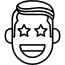 2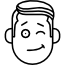 1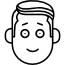 0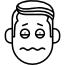 AutocorrecciónTiene todas lasactividades corregidas. Tiene la mayoría de lasactividades corregidasaunque le faltan algunas. Tiene algunasactividades corregidas. No tiene ningunaactividad corregida. CaligrafíaEscribe con letra clara y legible. Escribe con letrabastante clara aunque a veces cuesta leerla. Escribe con letra pococlara, lo que dificulta sulectura. La letra con la queescribe no es clara nilegible. Presentación-Copia todos losenunciados de lasactividades.-Separa correctamentelas unidades.-Escribe siempre conbolígrafo negro o azul.-Realiza las actividadesen el orden debido.-Le falta algúnenunciado.-Separa casi todas lasunidades.-Escribe casi siemprecon bolígrafo.-Casi siempre realiza las actividades en el orden debido.-Copia algún enunciado.-Separa alguna unidad.-Escribe con frecuenciacon lápiz y/o bolígrafos de colores inadecuados.-Alguna vez, realiza las actividades en el orden debido.-No copia losenunciados de lasactividades.-No separa las unidades.-Escribe con lápiz y/obolígrafos de coloresinadecuados.-Realiza las actividadesdesordenadas y dejahuecos en blanco.ContenidosTiene todas las tareas completas.Tiene la mayoría de las tareas realizadas.Tiene algunas tareas realizadas.Tiene muchas tareas sin realizar..PUNT. TOTAL